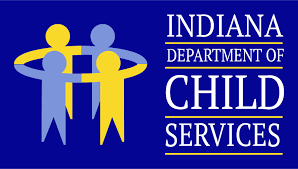 AGENDA ITEMSBackground Check Overview & Training: Nancy Wilkens & Cindy HewittOverview of how to complete background checks in accordance with Federal & Indiana standardsOngoing training for completion of background checksEvery Child: Crystal ByrneLaunched on 11.28.23Website: https://everychildindiana.org/Leads are actively being sent to LCPAsAny Feedback?2023 LCPAs and High Acuity Youth: Rebecca Roy, Meghan Rockwell-Ashton, & Crystal ByrneProfessional Foster Care/ Intensive Foster Care (Crystal Byrne)Expect updates soonSupporting High Acuity Youth in Foster Care (Rebecca Roy)Training available for Foster Parents:High Acuity Youth, support, and educationClinical Consultant Team is available to help support Team, including providing clinical information, resources, and consultation to LCPAs and Foster ParentsPlease contact Rebecca Roy for more information: Rebecca.roy@dcs.in.govMonthly Meetings with the 10 LCPAs who were awarded funds for the Recruitment of High Acuity Foster Parents (Crystal Byrne)LCPA Rates & Updates: Melissa (Missy) DeegLCPA Rates & UpdatesIndependent Living & Older Youth Services: Nicci ChenowithCollaborative Care, Older Youth Services, and LCPA Licensing Met with LCPAs on 11/29/23 to discuss needs, barriers, and plans for meeting the needs of our older youthMore to come 😊Overdue Annuals: Crystal ByrneSteps for planning how to work with Foster Families to prioritize thisOverview of progress since 11/202211/1/2022-38212/2/2022=3791/4/2023=3602/3/2023=3293/1/2023=2694/3/2023=2595/1/2023=2226/2/2022=2117/5/2023=2148/1/2023= 2059/5/2023=20210/3/2023=22811/1/2023=203Updates & Additional Pertinent Information:Foster Youth Tutoring program through AnthemPlease do not send referrals for this service New CoCare Websitehttps://indianacocare.orgLCPA Contract ChangesThank you for your HARD WORK to get your 2024 LCPA Contracts completed!!! 😊